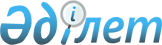 Орал қалалық мәслихатының 2023 жылғы 27 желтоқсандағы № 8-23 "2024-2026 жылдарға арналған Желаев ауылдық округінің бюджеті туралы" шешіміне өзгерістер енгізу туралыБатыс Қазақстан облысы Орал қалалық мәслихатының 2024 жылғы 6 наурыздағы № 9-4 шешімі
      Орал қалалық мәслихаты ШЕШІМ ҚАБЫЛДАДЫ: 
      1. Орал қалалық мәслихатының 2023 жылғы 27 желтоқсандағы №8-2 "2024-2026 жылдарға арналған Желаев ауылдық округінің бюджеті туралы" шешіміне келесі өзгерістер енгізілсін:
      1-тармақ жаңа редакцияда жазылсын:
      "1. 2024-2026 жылдарға арналған Орал қаласының Желаев ауылдық округінің бюджеті тиісінше 1, 2 және 3-қосымшаларға сәйкес, оның ішінде 2024 жылға арналған бюджет келесі көлемдерде бекітілсін:
      1) кірістер – 189 177 мың теңге:
      салықтық түсімдер – 18 667 мың теңге;
      салықтық емес түсімдер – 224 мың теңге;
      негізгі капиталды сатудан түсетін түсімдер – 0 теңге;
      трансферттер түсімі – 170 286 мың теңге;
      2) шығындар – 189 212 мың теңге;
      3) таза бюджеттік кредиттеу – 0 теңге:
       бюджеттік кредиттер – 0 теңге;
       бюджеттік кредиттерді өтеу – 0 теңге;
       4) қаржы активтерімен операциялар бойынша сальдо – 0 теңге:
       қаржы активтерін сатып алу – 0 теңге;
       мемлекеттің қаржы активтерін сатудан түсетін түсімдер – 0 теңге;
      5) бюджет тапшылығы (профициті) – -35 мың теңге;
      6) бюджет тапшылығын қаржыландыру (профицитін пайдалану) – 35 мың теңге:
       қарыздар түсімі – 0 теңге;
       қарыздарды өтеу – 0 теңге;
      бюджет қаражатының пайдаланылатын қалдықтары – 35 мың теңге.";
      көрсетілген шешімнің 1-қосымшасы осы шешімнің қосымшасына сәйкес жаңа редакцияда жазылсын.
      2. Осы шешім 2024 жылғы 1 қаңтардан бастап қолданысқа енгізіледі.  2024 жылға арналған Желаев ауылдық округінің бюджеті 
      мың теңге
					© 2012. Қазақстан Республикасы Әділет министрлігінің «Қазақстан Республикасының Заңнама және құқықтық ақпарат институты» ШЖҚ РМК
				
      Орал қалалық мәслихатының төрағасы

Е.Калиев
Орал қалалық мәслихатының
2024 жылғы 6 наурыздағы
№ 9- 4 шешіміне қосымшаОрал қалалық мәслихатының
2023 жылғы 27 желтоқсандағы
№ 8-2 шешіміне 1-қосымша
Санаты
Санаты
Санаты
Санаты
Санаты
Санаты
Сомасы
Сыныбы
Сыныбы
Сыныбы
Сыныбы
Сыныбы
Сомасы
Iшкi сыныбы
Iшкi сыныбы
Iшкi сыныбы
Iшкi сыныбы
Сомасы
Ерекшелігі
Ерекшелігі
Ерекшелігі
Сомасы
Атауы
Сомасы
1) Кірістер
189 177
1
Салықтық түсімдер
18 667
01
Табыс салығы
4 208
2
Жеке табыс салығы
4 208
04
Меншiкке салынатын салықтар
14 419
1
Мүлiкке салынатын салықтар
1 248
3
Жер салығы
6 032
4
Көлiк құралдарына салынатын салық
7 139
05
Тауарларға, жұмыстарға және көрсетілетін қызметтерге салынатын iшкi салықтар
40
3
Табиғи және басқа да ресурстарды пайдаланғаны үшiн түсетiн түсiмдер
40
2
Салықтық емес түсiмдер
224
01
Мемлекеттік меншіктен түсетін кірістер
224
5
Мемлекет меншігіндегі мүлікті жалға беруден түсетін кірістер
224
3
Негізгі капиталды сатудан түсетін түсімдер
0
01
Мемлекеттік мекемелерге бекітілген мемлекеттік мүлікті сату
0
1
Мемлекеттік мекемелерге бекітілген мемлекеттік мүлікті сату
0
4
Трансферттердің түсімдері
170 286
02
Мемлекеттiк басқарудың жоғары тұрған органдарынан түсетiн трансферттер
170 286
3
Аудандардың (облыстық маңызы бар қаланың) бюджетінен трансферттер
170 286
Функционалдық топ
Функционалдық топ
Функционалдық топ
Функционалдық топ
Функционалдық топ
Функционалдық топ
Сомасы
Функционалдық кіші топ
Функционалдық кіші топ
Функционалдық кіші топ
Функционалдық кіші топ
Функционалдық кіші топ
Сомасы
Бюджеттік бағдарламалардың әкімшісі
Бюджеттік бағдарламалардың әкімшісі
Бюджеттік бағдарламалардың әкімшісі
Бюджеттік бағдарламалардың әкімшісі
Сомасы
Бағдарлама
Бағдарлама
Бағдарлама
Сомасы
Кіші бағдарлама
Кіші бағдарлама
Сомасы
Атауы
Сомасы
2) Шығындар
189 212
01
Жалпы сипаттағы мемлекеттiк қызметтер
38 457
1
Мемлекеттiк басқарудың жалпы функцияларын орындайтын өкiлдi, атқарушы және басқа органдар
38 457
124
Аудандық маңызы бар қала, ауыл, кент, ауылдық округ әкімінің аппараты
38 457
001
Аудандық маңызы бар қала, ауыл, кент, ауылдық округ әкімінің қызметін қамтамасыз ету жөніндегі қызметтер
38 457
07
Тұрғын үй-коммуналдық шаруашылық
80 869
3
Елді-мекендерді көркейту
80 869
124
Аудандық маңызы бар қала, ауыл, кент, ауылдық округ әкімінің аппараты
80 869
008
Елдi мекендердегі көшелердi жарықтандыру
11 819
009
Елдi мекендердiң санитариясын қамтамасыз ету
37 321
011
Елді мекендерді абаттандыру мен көгалдандыру
31 729
12
Көлiк және коммуникация
68 763
1
Автомобиль көлiгi
68 763
124
Аудандық маңызы бар қала, ауыл, кент, ауылдық округ әкімінің аппараты
68 763
013
Аудандық маңызы бар қалаларда, ауылдарда, кенттерде, ауылдық округтерде автомобиль жолдарының жұмыс істеуін қамтамасыз ету
68 763
15
Трансферттер
1 123
1
Трансферттер
1 123
124
Аудандық маңызы бар қала, ауыл, кент, ауылдық округ әкімінің аппараты
1 123
048
Пайдаланылмаған (толық пайдаланылмаған) нысаналы трансферттерді қайтару
1 123
3) Таза бюджеттік кредиттеу
0
Бюджеттік кредиттер 
0
Санаты
Санаты
Санаты
Санаты
Санаты
Санаты
Сомасы
Сыныбы
Сыныбы
Сыныбы
Сыныбы
Сыныбы
Сомасы
Iшкi сыныбы
Iшкi сыныбы
Iшкi сыныбы
Iшкi сыныбы
Сомасы
Ерекшелігі
Ерекшелігі
Ерекшелігі
Сомасы
Атауы
Сомасы
5
Бюджеттік кредиттерді өтеу
0
01
Бюджеттік кредиттерді өтеу
0
1
Мемлекеттік бюджеттен берілген бюджеттік кредиттерді өтеу
0
4) Қаржы активтерімен операциялар бойынша сальдо
0
Функционалдық топ
Функционалдық топ
Функционалдық топ
Функционалдық топ
Функционалдық топ
Функционалдық топ
Сомасы
Функционалдық кіші топ
Функционалдық кіші топ
Функционалдық кіші топ
Функционалдық кіші топ
Функционалдық кіші топ
Сомасы
Бюджеттік бағдарламалардың әкімшісі
Бюджеттік бағдарламалардың әкімшісі
Бюджеттік бағдарламалардың әкімшісі
Бюджеттік бағдарламалардың әкімшісі
Сомасы
Бағдарлама
Бағдарлама
Бағдарлама
Сомасы
Кіші бағдарлама
Кіші бағдарлама
Сомасы
Атауы
Сомасы
Қаржы активтерін сатып алу 
0
13
Басқалар
0
9
Басқалар
0
Санаты
Санаты
Санаты
Санаты
Санаты
Санаты
Сомасы
Сыныбы
Сыныбы
Сыныбы
Сыныбы
Сыныбы
Сомасы
Iшкi сыныбы
Iшкi сыныбы
Iшкi сыныбы
Iшкi сыныбы
Сомасы
Ерекшелігі
Ерекшелігі
Ерекшелігі
Сомасы
Атауы
Атауы
Сомасы
6
Мемлекеттің қаржы активтерін сатудан түсетін түсімдер
0
01
Мемлекеттің қаржы активтерін сатудан түсетін түсімдер
0
1
Қаржы активтерін ел ішінде сатудан түсетін түсімдер
0
5) Бюджет тапшылығы (профициті)
-35
6) Бюджет тапшылығын қаржыландыру (профицитін пайдалану)
35
7
Қарыздар түсімдері
0
01
Мемлекеттік ішкі қарыздар
0
2
Қарыз алу келісім-шарттары
0
Функционалдық топ
Функционалдық топ
Функционалдық топ
Функционалдық топ
Функционалдық топ
Функционалдық топ
Сомасы
Функционалдық кіші топ
Функционалдық кіші топ
Функционалдық кіші топ
Функционалдық кіші топ
Функционалдық кіші топ
Сомасы
Бюджеттік бағдарламалардың әкімшісі
Бюджеттік бағдарламалардың әкімшісі
Бюджеттік бағдарламалардың әкімшісі
Бюджеттік бағдарламалардың әкімшісі
Сомасы
Бюджеттік бағдарлама
Бюджеттік бағдарлама
Бюджеттік бағдарлама
Сомасы
Кіші бағдарлама
Кіші бағдарлама
Сомасы
Атауы
Сомасы
16
Қарыздарды өтеу
0
1
Қарыздарды өтеу
0
Санаты
Санаты
Санаты
Санаты
Санаты
Санаты
Сомасы
Сыныбы
Сыныбы
Сыныбы
Сыныбы
Сыныбы
Сомасы
Iшкi сыныбы
Iшкi сыныбы
Iшкi сыныбы
Iшкi сыныбы
Сомасы
Ерекшелігі
Ерекшелігі
Ерекшелігі
Сомасы
Атауы
Сомасы
8
Бюджет қаражатының пайдаланылатын қалдықтары
35 
01
Бюджет қаражаты қалдықтары
35
1
Бюджет қаражатының бос қалдықтары
35
01
Бюджет қаражатының бос қалдықтары
35